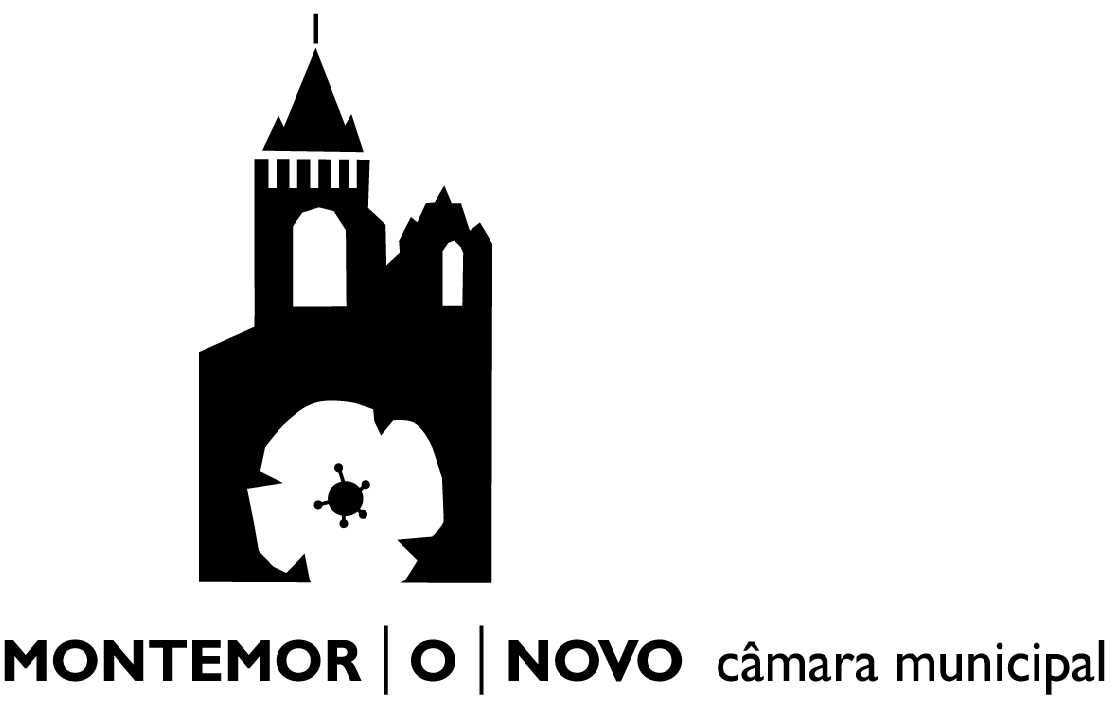 Pedido de Certidão de Recolha de Recepção de Resíduos Equiparados a RSU CERT (PGR) Exm.º Senhor Presidente da Câmara Municipal de Montemor-o-Novo Assunto: Pedido de Emissão de Certidão em como a Câmara Municipal procede à recolha ou recepção de resíduos equiparados a RSU produzidos por empresas, serviços ou indústria.Observações: O pedido a que alude o presente registo só poderá ser analisado quando entregues pelo requerente todos os documentos acima mencionados. A cópia deste registo, entregue ao requerente, não constitui prova de deferimento do respectivo pedido. DAGF/SAAGDAGF/SAAGDAGF/SAAGDAGF/SAAGDAGF/SAAGReg. Nº Proc NºProc NºData:Data: Data: TécnicoFuncionárioFuncionárioTécnicoCoord. SAAGCoord. SAAGChefe de DivisãoChefe de DivisãoChefe de DivisãoChefe de DivisãoDESPACHODESPACHODESPACHODESPACHODESPACHODECISÃODECISÃOData:Data:Data:PresidentePresidentePresidente1 - Identificação do Requerente 1 - Identificação do Requerente 1 - Identificação do Requerente 1 - Identificação do Requerente 1 - Identificação do Requerente 1 - Identificação do Requerente 1 - Identificação do Requerente 1 - Identificação do Requerente 1 - Identificação do Requerente 1 - Identificação do Requerente Nome ou denominação social:Nome ou denominação social:Nome ou denominação social:Nome ou denominação social:N.º de Identificação (NBI ou NIPC):N.º de Identificação (NBI ou NIPC):N.º de Identificação (NBI ou NIPC):N.º de Identificação (NBI ou NIPC):N.º de Identificação (NBI ou NIPC):N.º de Identificação Fiscal (NIF)N.º de Identificação Fiscal (NIF)Endereço/Sede Social:Endereço/Sede Social:Endereço/Sede Social:Código PostalCódigo Postal      -          -          -          -    Telefone:Fax:E-mail:2 - Identificação do Produtor de Resíduos2 - Identificação do Produtor de Resíduos2 - Identificação do Produtor de Resíduos2. 1 - Origem dos resíduos 2. 1 - Origem dos resíduos 2. 1 - Origem dos resíduos 2. 2 - Classificação dos resíduos de acordo com a Lista Europeia de Resíduos (LER)2. 2 - Classificação dos resíduos de acordo com a Lista Europeia de Resíduos (LER)2. 2 - Classificação dos resíduos de acordo com a Lista Europeia de Resíduos (LER)Código LERDesignaçãoQuantidades diárias ou mensais estimadasMontemor-o-Novo,   de  de 20  Pede deferimento,Documentos a entregar com o requerimento  Documento comprovativo da legitimidade do requerente, nomeadamente: a) Cópia do Bilhete de Identidade b) Cópia do Cartão de Contribuinte c) Cópia da Caderneta predial d) Cópia de documento comprovativo da qualidade de usufrutuário ou locatário, quando não seja proprietário  Alvará ou Licença de Funcionamento, caso aplicável  Pagamento das taxas aplicáveis 